Acceso (acceso.ku.edu)Unidad 5, Almanaque¡PAE para todas!El mercado negro de las píldoras para abortar en Honduras | Investigación BBC0:03 ¿Aló? ¿Qué pedo?0:05 Aquí estoy, afuera de tu casa.0:11¿Qué pedo?0:13¿Qué tal cómo estás?0:14 ¿Trajiste las [píldoras] mágicas?0:21 Van a ser dos vía oral y dos vía vaginal.0:24 Dale, cualquier cosa te voy a estar llamando.0:28Lo que acabas de ver es una venta de píldoras que se utilizan para abortar en el mercado negro de Honduras.0:35El aborto es ilegal aquí bajo cualquier circunstancia.0:38Incluso la pastilla del día después fue prohibida en 2009, tras un golpe militar.0:46Pero con la toma de posesión en 2022 de la primera mujer presidenta,0:49quien abogó por anular la prohibición y legalizar el aborto en algunos casos,0:55¿está el país más cerca de un cambio?0:58Mujeres hondureñas, no les voy a fallar.1:03La periodista de la BBC Megha Mohan entrevistó a mujeres que compran las píldoras ilegalmente1:09No puedo saber si yo puedo perder la vida.1:12a hombres que sacan provecho de ello,1:15 Si es amigo mío, le doy buen precio. 1:18y a figuras políticas que podrían impulsar un cambio.1:22Para el que tenga un sexo irresponsable, debe hacerse responsable por el sexo.1:28 EL MERCADO NEGRO DEL ABORTO EN HONDURAS1:32El hospital Escuela es el mayor centro hospitalario de Honduras.1:38El personal médico de aquí, como la doctora Carolina,1:40atiende cada año a miles de pacientes embarazadas.1:46Cientos de mujeres acuden al año con complicaciones por abortos ilegales.1:54 Este cuaderno es solo para abortos. 1:57 ¿Este cuaderno es solo para abortos?1:59 Sí. 2:00Para hoy, uno, dos, tres, cinco, seis. 2:05Seis. 2:06 ¿Seis hoy? 2:07Siete. 2:08 Siete hoy. 2:09 Ahora, son solo las dos de la tarde. 2:13 Sí, tenemos medio día. 2:17 Esto es de enero. 2:20¿Esto es de enero de este año?2:22Y son 1, 2, 3, 4, 5, 6, 7, 8, 9, 10, 11...2:39 Son más de 1.000. 2:41¿Parte de esto incluye posibles abortos espontáneos?2:47 ¿Los cuentan como abortos espontáneos o son abortos que han sido inducidos?2:53No lo sabemos. No lo contamos. (Dra. Carolina Bustillo. Jefa de Ginecología y Obstetricia)2:56 Tan solo cuidamos a las mujeres, y eso es todo. 2:59Incluso en casos críticos, dicen que tienen las manos atadas.3:03Al estar el aborto totalmente prohibido, (Dra. Ana Ligia Chinchilla. Ginecóloga)3:07 nosotros ahí incluimos básicamente enfermedades3:12 que pueden poner en riesgo la vida de las mujeres.3:14 Si no opero a esa paciente con un embarazo ectópico, la paciente muere. 3:18Y, obviamente, estamos aquí para salvar vidas, no para que perdamos vidas. 3:24Esa es una lucha que estamos haciendo, y si mantiene la señora presidenta esta promesa, 3:31Esperamos que pronto [esté disponible la píldora del día de después].3:34Entonces, ¿tienen esperanzas de que llegue un cambio?3:37Mmm, no sé qué decir sobre esto. 3:45Yo soy más optimista. 3:48 Yo espero que sí, que sí ocurra porque tiene que ocurrir. 3:54No podemos permitir que ninguna mujer vaya a perder la vida, ni nada de eso. 3:59En la sala de maternidad, la periodista de la BBC habla con María.4:04Está esperando a que su hermana adolescente se haga un test de embarazo.4:09No trabaja. Es complicado. 4:14Yo como hermana, la apoyaría. 4:18Nosotros no tenemos padre, solamente...4:22¿Solo son dos?4:24Sí, somos cuatro [hermanos], pero solamente con mi madre vivimos. 4:28 Somos una familia humilde, es difícil. 4:40 No tiene marido. No creo que pueda [estar embarazada]. 4:49Honduras tiene la tasa de embarazo adolescente4:51más alta de Centroamérica y es el doble del promedio mundial.4:55Pero no todo el mundo se opone a la prohibición de la píldora del día después.5:01Hay un grupo de jóvenes llamados “generación celeste” que comparten en internet5:05publicaciones antiaborto.5:08La BBC habló con ellos.5:10El aborto no es un derecho porque va en contra5:15del primer y más importante derecho fundamental, el derecho a la vida. 5:21Y sabemos que hay vida tras la fecundación, cuando se da la concepción, 5:25porque es un ser humano único, con un ADN único5:29que nadie ha tenido nunca, y que nadie más tendrá. 5:34¿Cómo se sintieron cuando se anuló la sentencia de Roe vs. Wade en Estados Unidos?5:39Fui feliz. Me alegré porque es muy común 5:44que cualquier cosa que ocurra en Estados Unidos se refleje en Honduras. 5:50Y eso es un paso adelante para todas las organizaciones pro-vida. 5:56Creo que seguro que esto las hará más fuertes y les dará ventaja. 6:05José permitió a la BBC acompañarlo a recoger un fármaco.6:10Compra y vende ilegalmente un medicamento de venta libre que se6:13usa indebidamente para abortar.6:16No es un proceso seguro.6:18José, ¿qué vamos a hacer ahora?6:21 Vamos a una farmacia, aquí cerca, 6:23donde se compran las pastillas. 6:26La pastilla, en general, es para problemas gátricos, para cánceres estomacales, 6:32pero la gente la utiliza para abortar. 6:36Tienes un mensaje que te mandó una chica el martes, ¿puedes leerlo?6:42“Quería preguntarle qué tanto recomendaba usted un aborto de 14 semanas, 6:47me había dicho que a esa semana mejor ya no”. 6:53Entonces, yo le contesté que “poder se puede, simplemente que no pase de la semana 16, 7:01porque el feto ya está grande y formado y es complicado a la hora de la expulsión”. 7:16Espérame, que estoy preguntando ahorita. 7:25¿No lo tienen?7:27Ah, okay. 7:29Gracias. 7:31No hay en existencia. 7:34¿No tienen las pastillas?7:36No. 7:38¿Y a cuánto las vendes?7:40Depende de la persona. 7:42Si es amigo mío, le doy buen precio;7:45si es tercera persona, le doy otro precio. 8:01¿Cuánto?8:02Son L.861 con el descuento [unos US$34].8:13¿Qué te hizo empezar este trabajo?8:16¿Qué te llevó a comprar estas píldoras y venderlas a mujeres?8:19Pasar por esa situación. 8:21Embaracé a alguien8:23y recién había nacido mi hijo, no podía tenerlo. 8:27Me enseñaba antes mensajes que le mandan algunas mujeres, 8:31y también le piden consejo médico, cómo proceder. 8:36Pero usted no tiene formación médica. 8:38¿Le preocupa tener esa responsabilidad de dar recomendaciones a mujeres8:44sin estar calificado para asesorar sobre aborto?8:47Preocuparme, no, porque siempre soy muy cuidadoso a la hora de vender las pastillas8:54o recomendar el uso. 8:58 Es más, muchas veces me han solicitado a mí que sea yo quien se las introduzca, 9:03 porque son dos vía oral y dos vía vaginal. 9:06Entonces, ellas dicen que prefieren que sea alguien que sepa, a otra persona. 9:11Yo siempre ando asesorando... es más, cuando me piden ese favor, yo llevo los tés preparados, 9:15les compro suero porque el sangrado que presentan las deja débiles9:19y con el suero se recuperan. 9:21Sin planes para cambiar las leyes del aborto en Honduras,9:24la venta clandestina de fármacos para abortar está en auge.9:28Y, aunque recientemente se revisó la legalización de la píldora del día después,9:32solo se permitió su uso para víctimas de violación.9:35Seguirá siendo ilegal para el resto de casos.9:38La BBC habló con el secretario de Salud antes de que anunciara esa decisión.9:42Pero la legalización de la píldora era específicamente 9:45para mujeres que han experimentado violencia. 9:47¿Qué pasa con las mujeres que no han sufrido violencia sexual?9:50Para mujeres que no son víctimas sexuales, deben aprender a exigirle al hombre (José Manuel Matheu. Secretario de Salud de Honduras)9:54que use preservativo. 9:56Debe aprender también que hay otros métodos de anticoncepción. 9:59No vamos a promover la píldora del día después como para que haya un desenfreno sexual. 10:04Vamos a aclararnos. 10:05Yo utilizo las palabras correctas. 10:09 Vamos a usar la píldora del día de después para la que es víctima de una violación. 10:14 Para el que tenga un sexo irresponsable, debe hacerse responsable por el sexo. 10:21Laura, de 25 años, descubrió recientemente que estaba embarazada de dos meses.10:28Sin recursos para poder mantener a un bebé, decidió buscar una forma de abortar.10:33Aunque eso implique tomar decisiones arriesgadas e ilegales. 10:39No hay otra manera de acabar con un embarazo de forma segura si optas por la vía ilegal. 10:46Solo quiero saber qué opina de eso. 10:48 He preguntado a otra gente que ha hecho lo mismo, 10:53y dicen que trae, a veces, muchas consecuencias, 10:56porque vas a hacer un aborto11:00 y dicen que son el triple de dolores que en un parto normal. 11:08 No puedo saber si yo puedo perder la vida. 11:11No tengo otra salida. 11:13 Yo sé que abortar es ilegal, pero si se puede dar la oportunidad, lo hago. This work is licensed under a 
Creative Commons Attribution-NonCommercial 4.0 International License.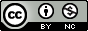 